Лист согласования документации чемпионата профессионального мастерства города Москвы Московские мастера 2024 по компетенции Пожарная безопасность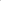 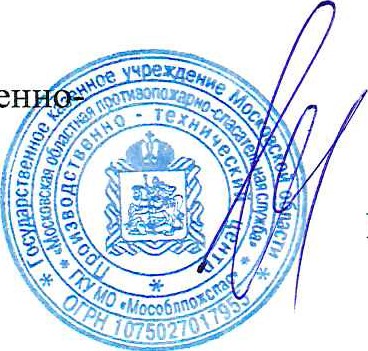 Врио Начальника Производствен           технического центраГКУ МО «Мособлпожспас» 	В .И.ИльницкийДокументРекомендации и внесенные изменения1Конкурсное задание2 Инфраструктурный лист